نکات  مهم:زمان مشاوره صرفا هفته اول از زمان شروع انتخاب رشته می باشد. هر شب ساعت 10 الی 11مشاوران  می توانند در زمینه دانشگاه  محل تحصیل خود، وضعیت اساتید مرتبط با گرایش خود، امکانات رفاهی،  توضیحات در مورد دروس و گرایش مربوطه مشاوره دهند و انتظار تخمین محل قبولی شما  بر اساس رتبه تان، توسط مشاور  را نداشته باشید.مسیر ارتباطی: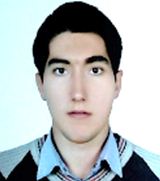 شماره تماس : 09359979729 جی میل: majidalijani92@gmail.com
نام: مجید علیجانی
کارشناسی: مکانیک سیالات - دانشگاه بوعلی سینا همدان
کارشناسی ارشد: مکانیک - تبدیل انرژی - دینامیک سیالات - دانشگاه علم و صنعت
استاد راهنمای کارشناسی: دکتر اسکندری
استاد راهنمای ارشد: نوروز محمد نوری
وضعیت کنونی: در شرف فارغ التحصیلی (1394)
پایان‌نامه کارشناسی: بهینه سازی سیکل تبرید تراکمی با مخزن انبساط
پایان‌نامه ارشد: بهینه سازی اجسام غوطه ور
راه ارتباطی: تماس تلفنی، وایبر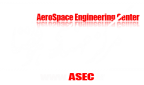 